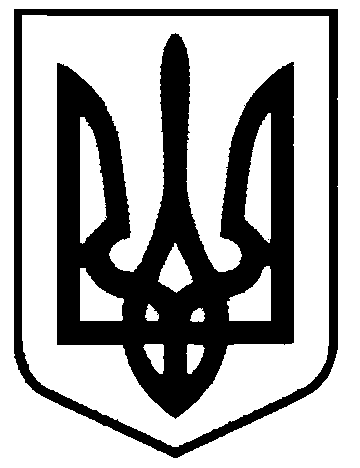 СВАТІВСЬКА МІСЬКА РАДАВИКОНАВЧИЙ КОМІТЕТРІШЕННЯвід  «21» червня  2018 р.    	                    м. Сватове                                           № 37  «Про  призначення опікуна над майном недієздатного Третьякова Павла Анатолійовича05.12.1960 року народження»      Розглянувши заяву  Бабич Світлани Прокопівни, 1960 року народження, яка проживає: м. Сватове, вул. Миру, 46 з проханням про призначення її опікуном над майном недієздатного Третьякова Павла Анатолійовича , 1960 року народження , за адресою: м. Сватове, вул. Миру, 19	Виконавчий комітет Сватівської міської радиВИРІШИВ:Встановити  опіку  над майном недієздатного Третьякова Павла Анатолійовича, 1960 року народження за адресою: м. Сватове, вул. Миру, 19.Призначити опікуном над майном недієздатного Третьякова Павла Анатолійовича  Бабич Світлану Прокопівну, 1960 року народження, яка мешкає : м. Сватове, вул. Миру, 46.Контроль за виконання даного рішення покласти на заступника міського голови Фоменко А.ЛСватівський міський голова 			                     Є.В. Рибалко 	